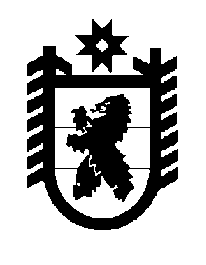 Российская Федерация Республика Карелия    ПРАВИТЕЛЬСТВО РЕСПУБЛИКИ КАРЕЛИЯПОСТАНОВЛЕНИЕот  6 сентября 2018 года № 325-Пг. Петрозаводск О распределениина 2018 и 2019 годы субсидий местным бюджетамна реализацию мероприятий государственной программы Республики Карелия «Развитие культуры» (в целях строительства и реконструкции объектов муниципальной собственности)В соответствии со статьей 9 Закона Республики Карелия от 21 декабря 2017 года № 2205-ЗРК «О бюджете Республики Карелия на 2018 год и на плановый период 2019 и 2020 годов» Правительство Республики Карелия 
п о с т а н о в л я е т:Установить распределение на 2018 и 2019 годы субсидий местным бюджетам на реализацию мероприятий государственной программы Республики Карелия «Развитие культуры» (в целях строительства и реконструкции объектов муниципальной собственности) согласно приложениям 1 – 2.           Глава Республики Карелия 					                  А.О. ПарфенчиковРаспределение на 2018 год субсидий местным бюджетам  на реализацию мероприятий государственной программы Республики Карелия «Развитие культуры» (в целях строительства и реконструкции объектов муниципальной собственности)(тыс. рублей)_______________Приложение 2к постановлению ПравительстваРеспублики Карелияот  6 сентября 2018 года № 325-П       Распределение на 2019 год субсидий местным бюджетам  на реализацию мероприятий государственной программы Республики Карелия «Развитие культуры» (в целях строительства и реконструкции объектов муниципальной собственности)(тыс. рублей)_____________Приложение 1к постановлению ПравительстваРеспублики Карелияот  6 сентября 2018 года № 325-П          Муниципальное образованиеСуммаВ том числесубсидии из федерального бюджетаСегежский муниципальный район73 132,0 73 132,0  Итого73 132,073 132,0Муниципальное образованиеСуммаВ том числеВ том числеМуниципальное образованиеСуммасубсидии из федераль-ного бюджетасубсидии из бюджета Республики КарелияСегежский муниципальный район84 139,15 958,678 180,5Итого84 139,15 958,678 180,5